Emoji Story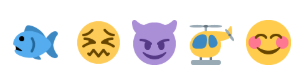 Team 1:Team 2:Team 3:  Emoji Story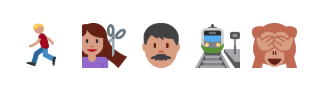 Team 1:Team 2:Team 3:  Emoji Story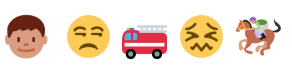 Team 1:Team 2:Team 3:  Emoji Story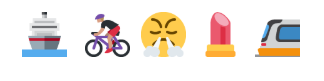 Team 1:Team 2:Team 3:  Emoji Story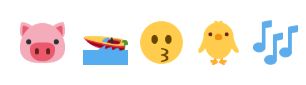 Team 1:Team 2:Team 3:  Emoji Story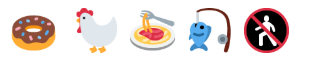 Team 1:Team 2:Team 3:  Emoji Story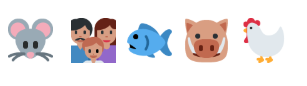 Team 1:Team 2:Team 3:  Emoji Story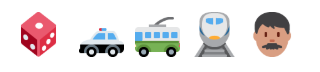 Team 1:Team 2:Team 3:  Emoji Story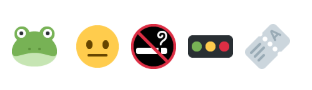 Team 1:Team 2:Team 3:  Emoji Story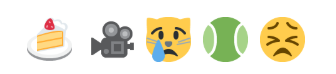 Team 1:Team 2:Team 3:  Emoji Story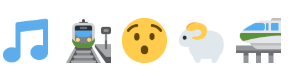 Team 1:Team 2:Team 3:  Emoji Story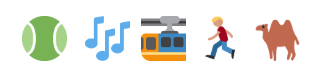 Team 1:Team 2:Team 3:  Emoji Story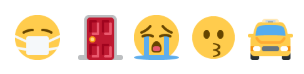 Team 1:Team 2:Team 3:  Emoji Story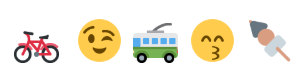 Team 1:Team 2:Team 3:  Emoji Story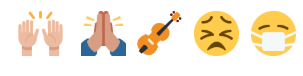 Team 1:Team 2:Team 3:  Emoji Story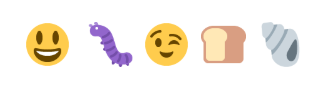 Team 1:Team 2:Team 3:  Emoji Story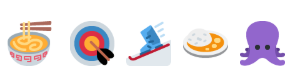 Team 1:Team 2:Team 3:  Emoji Story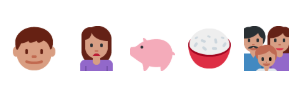 Team 1:Team 2:Team 3:  Emoji Story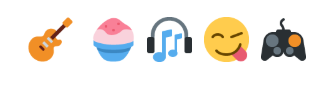 Team 1:Team 2:Team 3:  Emoji Story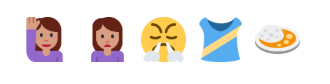 Team 1:Team 2:Team 3:  Emoji Story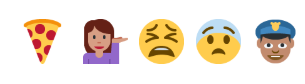 Team 1:Team 2:Team 3:  